Автономная некоммерческая профессиональнаяобразовательная организация«КУБАНСКИЙ ИНСТИТУТ ПРОФЕССИОНАЛЬНОГО ОБРАЗОВАНИЯ»Учебно-методический центр дополнительного профессионального образования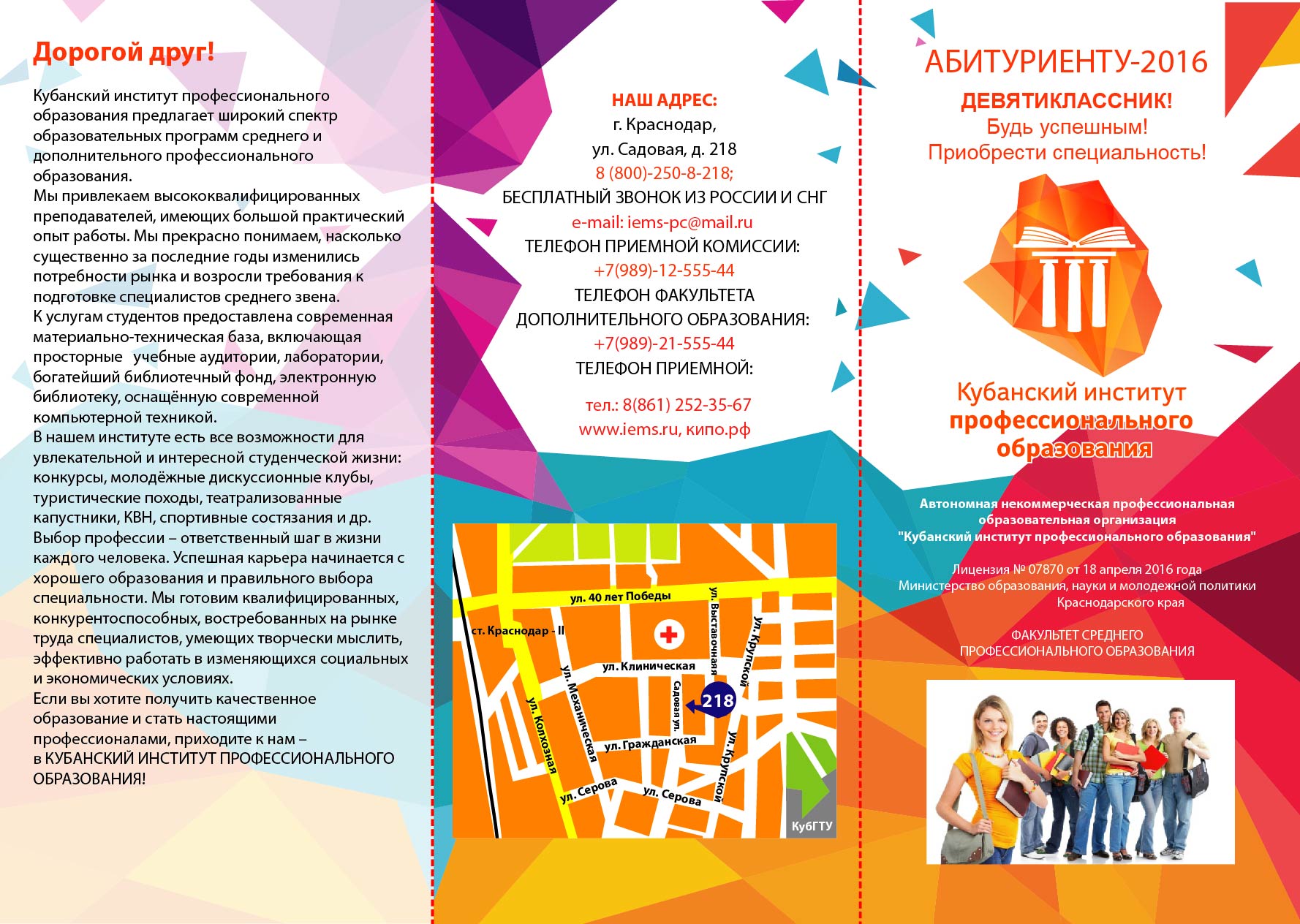 ЗАДАНИЯ САМОСТОЯТЕЛЬНОЙ РАБОТЫ по дисциплине «ОРГАНИЗАЦИЯ ЭФФЕКТИВНОГО ВЗАИМОДЕЙСТВИЯ С РАБОТОДАТЕЛЯМИ»дополнительной профессиональной программы профессиональной переподготовки «СПЕЦИАЛИСТ ПО ОКАЗАНИЮ ГОСУДАРСТВЕННЫХ УСЛУГ В ОБЛАСТИ ЗАНЯТОСТИ НАСЕЛЕНИЯ»260 часовКраснодар, 2019 г.Уважаемый слушатель! С целью закрепления полученных знаний по дисциплине Вам предлагается ответить на вопросы и выполнить задания. Ответьте на вопросы в форме конспекта. Ответьте на вопросы:Назовите основные требования, которые предъявляются при организации взаимодействия с получателями услуг.Какие требования предъявляются при организации взаимодействия  с государственными органами, органами местного самоуправления, внебюджетными фондами, иными организациями?Назовите основные направления взаимодействия центра занятости с работодателями.Укажите наиболее популярные способы взаимодействия центра занятости с работодателями.Перечислите формы и способы взаимодействия центра занятости с работодателями и гражданами, которые применятся в вашей организации.С какой целью проводятся ярмарки вакансий?Перечислите основные этапы проведения ярмарки вакансий.На что необходимо обратить внимание специалисту ЦЗН при организации ярмарки вакансий.Назовите основные положения Приказа от 30 августа 2013 года № 334 об утверждении административного регламента предоставления государственной услуги содействия гражданам в поиске подходящей работы, а работодателям - в подборе необходимых работников.Опишите, каким образом проходит ярмарка вакансий в Вашей организации?Изучите проект «Административного регламента предоставления государственной услуги по организации ярмарок вакансий и учебных рабочих мест» и ответьте на вопросы:Назовите предмет регулирования регламента.Кто может выступать заявителем ярмарок вакансий?Перечислите основные требования к порядку информирования о предоставлении государственной услуги по организации ярмарок вакансий и учебных рабочих мест.Опишите последовательность выполнения административных процедур по предоставлению государственной услуги по организации ярмарок вакансий и учебных рабочих мест.Что является основанием для начала предоставления государственной услуги согласно регламенту?Выполните задания:Задание 1. Используя учебный материал и личный опыт по взаимодействию с работодателями и гражданами, заполните таблицу.Алгоритм взаимодействия центра занятости с работодателямиЗадание 2. Цель: научиться работать с нормативно-правовыми документами, регламентирующие вопросы по организации взаимодействия центра занятости населения с работодателями.Информационные источники: Приказ от 30 августа 2013 года № 334 «Об утверждении административного регламента предоставления государственной услуги содействия гражданам в поиске подходящей работы, а работодателям - в подборе необходимых работников» (в редакции приказа департамента труда и занятости населения Краснодарского края от 26.10.2015 № 554, приказов министерства труда и социального развития Краснодарского края от 20.06.2016 № 771, от 13.09.2016 № 1126, от 23.11.2016 № 1486, от 12.05.2017 № 626) Проект Административного регламента предоставления государственной услуги по организации ярмарок вакансий и учебных рабочих мест.Задание: используя нормативно-правовые документы, ответьте на вопросы:Назовите предмет регулирования регламентаКто может выступать заявителем ярмарок вакансий?Перечислите основные требования к порядку информирования о предоставлении государственной услуги по организации ярмарок вакансий и учебных рабочих мест.Опишите последовательность выполнения административных процедур по предоставлению государственной услуги по организации ярмарок вакансий и учебных рабочих мест.Что является основанием для начала предоставления государственной услуги согласно регламенту?Этапы работыМероприятия по взаимодействию с работодателямиМероприятия по взаимодействию с гражданами 